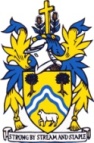 MINUTES OF WOTTON-UNDER-EDGE TOWN COUNCILPLANNING COMMITTEE HELD ON 25th JANUARY 2021, 7PM (remote teams meeting due to coronavirus)PRESENT: Cllrs: N Pinnegar (Chairman), R Claydon (Vice Chairman), J Cordwell, D Thomas,            M Tucker, R Hale, J Turner, T Luker.In attendance: Deputy Town Clerk Mrs Y Milsom, Administrator Mrs D Hyam.                         Members of the Public: NoneP.6027	Apologies for absence. P Barton		Cllr R Hale joined the meetingP.6028	Declarations of Interest & Dispensations. NoneP.6029	Public Forum. NoneP.6030	Chairman’s Report.  NoneP.6031	Correspondence. CIL & S106 Infrastructure Funding Statement. It was noted that the SDC report only detailed the new pavilion at WCSF for strategic funding. There are a number of organisations in the town who will be looking for support and the Town Council should make SDC aware of any requests so they can be added to the statement as they arise.GCRP Surveys 2021. It was decided that a Parish/Council survey should be completed as Wotton-under-Edge is near to the proposed Charfield Station in South Gloucestershire. This station will serve part of Gloucestershire as well and should be considered by GCRP. Cllr N Pinnegar will complete a draft copy of the survey and circulate to councillors for consideration prior to the closing date of 12th February.Community Infrastructure Levy. It was noted that information regarding Community Infrastructure Levy from SDC had been received. In addition, it was confirmed that if a CIL eligible scheme is permitted, the local element would automatically go to the relevant Town Council or Parish Council, whether they supported or objected to the application. P.6032 	SDC Planning Decisions Notice of the following decisions was received:P.6033	 New ApplicationsS.20/2766/TCA 29 Long Street. T1 Poplar reduce to 3m. T2 Silver birch reduce to 4m. T3 Yew pollard to main stem. T4 Hazel coppice. G1 Various reduce to 3m. It was resolved agreed by all to support this application.S.20/2699/FUL 17 Cotswold Gardens. Construction of one bed dwelling. It was resolved agreed by all to object to this application, due to only one parking space being provided for the proposed dwelling. This contravenes Policy EI12 and Para 5.67 of the Local Plan, detailing that all new properties in Wotton must provide 2 parking spaces and Policy HC1/9.S.20/2789/COU Barn Tyning, Old London Road. Change of use of pastureland to garden use to provide vegetable and soft fruit. It was resolved agreed by all to support this application.S.21/0035/HHOLD Claverstone, Coombe. Erection of first floor rear extension. It was resolved agreed by all to support this application.Premises Licence 21/00016/LAPRNW Feast from The Farm, 27 Long Street. Sale by retail of Alcohol. It was resolved agreed by all to make no objections to this application.                                         		  This completed the business of the Town Council at 7.40pmSigned………………………………………………………Dated: ……………………………..Chairman S.20/1361/HHOLD 31 Water Lane. First floor extension over garage and rear infill extension to back of garage. Application Permitted with 2 Conditions.S.20/2178/VAR Barn Tyning, Old London Road. Variation of condition 2 (approved plans) on permitted application S.20/1186/HHOLD – Revised design for garden room. Application Permitted with 4 Conditions.S.20/2305/TCA St Marys Church, Culverhay. Notification of intent to carry out works to trees within a Conservation Area. No objections with 2 informativesS.20/2486/DISCON The Thatched Cottage Wortley Road. Discharge of condition 3 (Archaeology) S.20/1467/HHOLD. Confirmation of Compliance.S.20/2189/HHOLD Bradley Farm, Bradley Green. Single storey side extension. Application Permitted with 3 Conditions.S.20/1311/DISCON Site Known as Dryleaze Court. Discharge of conditions: 4 – Hard and Soft Landscaping Details, 7 – Biodiversity Enhancement Scheme, 0 – External Lighting Scheme, 10 – Details of On-site Informal Play Area, 14 – SUDS Management and Maintenance Plan, 15 – Foul Drainage Plans, 19 Road Management and Maintenance Scheme, 20 – Travel  Plan and 22 – Resident Liaison Group Details from permission S.19/0695/FUL. Confirmation of Compliance.S.20/2296/TCA The Manor House, Culverhay. Dead Cypress by the front gate (and rose growing through it) – Fell to near ground level. No objections with 2 informatives.S.20/2062/HHOLD 56 Shepherds Leaze. Two storey rear extension. Planning Permission Refused.S.20/1891/HHOLD 1 Oatground, Synwell, Two storey extension. Application Permitted with 2 conditions. S.20/2319/HHOLD 25 Merlin Haven. Replacement garage building and improvements to existing access/parking. Application Permitted with 4 Conditions.S.20/2576/TCA Tabernacle Cottages. Fell and remove Sapling tree. No Objection. S.20/2456/HHOLD 2 School Road. Two storey extension. Application permitted with 2 Conditions.S.20/2516/HHOLD 7 Jays Mead. Proposed single storey extension. Application Permitted with 2 Conditions.S.20/2597/LBC The Old Stables, Coombe. Proposed alterations to existing external toilet and store with a link to existing conservatory to create a utility and shower room. (retrospective) Application Permitted with 2 Conditions.S.20/2539/HHOLD 1 Lodge Drive, Wortley Road. Single storey extension to rear. Application permitted with 2 Conditions.S.20/0032/DISCON Conygres Scout Hut, Old London Road. Discharge of Condition 4 (lighting design strategy for biodiversity) of S.18/0588/FUL. Confirmation of Compliance.